PL Mat. 2.roč.,2.B Opakovanie učiva 1.6.2020Zapíš číslom: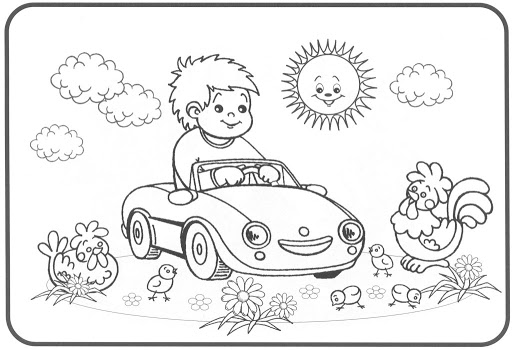 sedemdesiatdva –  ................................................päťdesiattri –  .......................................................dvadsaťsedem –  .................................................. štyridsaťsedem –  ................................................osemdesiat –  .......................................................devätnásť -  ..........................................................Zoraď čísla:Od najmenšieho po najväčšie :  77, 51, 37, 63, 15, 84, 8, 26....................................................................................................................................................Od najväčšieho po najmenšie:   25, 57, 75, 89 36, 16, 61, 6,  44, 98,...................................................................................................................................................Doplň tabuľku:Porovnaj >, <, =       (alt+60, alt+61, alt+62)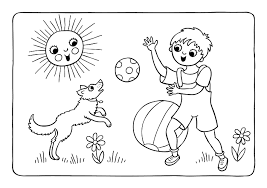 68          24			36          1441          69			96          6912          21			65          6536          36			23          47Myslím si číslo, keď ho zväčším o 12, dostanem číslo 42. Aké číslo si myslím?....................................................................................................................................................       Myslím si číslo, keď ho zmenším o 8, dostanem číslo 56. Aké číslo si myslím?....................................................................................................................................................Vypočítaj príklady.36 + 45 = 			47 + 16 = 			23 + 57 =68 – 25 = 			75 – 36 = 			42 – 24 =72 + 17 = 			54 – 29 =			86 – 68 =212934485257667586+14- 8